NOM DE L’ENTREPRISEPARTICIPANT 1Prénom, NOM DE FAMILLE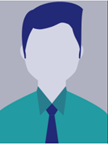 FonctionN° de mobileAdresse emailAdresse postaleCode postal, ville, paysSite internetCourte biographie du participantPROFIL DE L’ENTREPRISEDescriptionACTIVITÉS & PROJETS EN AFRIQUE DE L'OUESTDescriptionOBJECTIFS POUR CETTE MISSION 